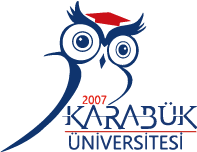 Thesis AdvisorThesis AdvisorT.C.Karabuk UniversityInstitute of Graduate Programs Department of  Prepared asKARABUK